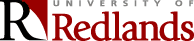 Student Leadership and Involvement CenterGreek Organization ExpectationsThe Student Leadership and Involvement Center expects the following from all Greek organizations:Have a Faculty/Administrator AdvisorMeet regularly with the advisorSend Advisor updated Executive Officer contact list and active roster listEncourage them to participate in semesterly Greek Advisor’s Committee Meetings Have an Alumni Advisor (Patron/Patroness)Meet regularly with the alumni advisorSend Advisor updated Executive Officer contact list and active roster listEncourage them to participate in semesterly Greek Advisor’s Committee Meetings Each Semester Submit the following to the Director of Greek Life or the SLIC office: Updated Organization Constitution Updated New Member Process Updated Contact list of Executive Officers (that should include but not limited to: President, Vice-President, New Member Educator, Treasurer, Secretary, Community Service Chair, Academic Chair, Alumni Relations Chair, Recruitment Chair, Public Relations Chair, Social Chair, GAMMA Representatives)Updated Roster of all active members Updated names of advisors (Faculty/Staff and Alumni/Patron/Patroness)RUSHFraternities will need to submit dates of their rush events no later than the first day of sign-ups each semester. Sororities will need to submit rush themes no later than the first day of sign-ups each semester. Have representatives attend Greek Council and Interfraternity/Panhellenic Council meetings for break-out sessions (Community Service, Academic, Recruitment, PR, GAMMA and Alumni)Maintain a cumulative 3.0 GPA per semesterEach member should complete 10 hours of Community Service (new members and athletes complete 5 hours)Have a Philanthropy and raise funds for them each yearHost one non-alcoholic event per semesterMaintain a positive balance in your University ASUR club accountEnsure your house is properly maintained year-roundWork with Alumni Relations or with your Alumni Associations to compile and mail an alumni newsletter twice a year to communicate organizational progress and pertinent updates Plan and encourage campus and community involvementAbide by all University and ASUR policies